Szprotawa, <el:data />$##2024-05-07##$$##$##</el:poczta>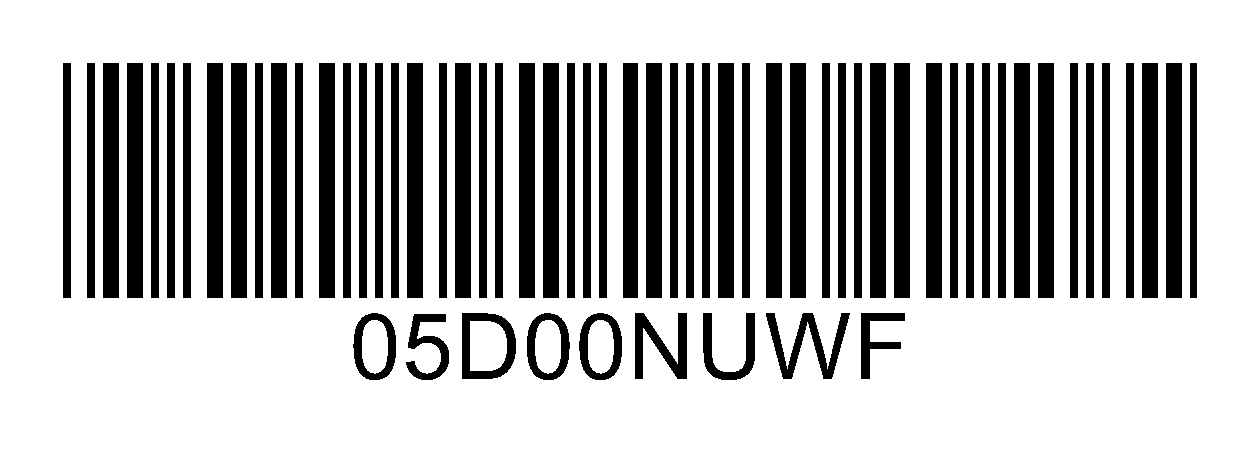 </el:adresat>Nr sprawy: ROŚ.6220.32.2023<el:nr_sprawy>G</el:nr_sprawy>OBWIESZCZENIENa podstawie art. 33 i art. 34 ustawy z dnia 3 października 2008r. o udostępnianiu informacji o środowisku i jego ochronie, udziale społeczeństwa w ochronie środowiska oraz o ocenach oddziaływania na środowisko (tj. Dz.U. z 2023 r. poz. 1094 późn. zm.)Burmistrz Szprotawypodaje do publicznej wiadomości, iż w dniu dzisiejszym wystąpiłem do Samorządowego Kolegium Odwoławczego w Zielonej Górze z wnioskiem o stwierdzenie nieważności postanowienia tego organu znak: SKO-7939/229-S/22 z dnia 11.04.2023 r. wyznaczającego Burmistrza Szprotawy jako organ właściwy do załatwienia sprawy tj. wydanie decyzji o środowiskowych uwarunkowaniach przedsięwzięcia polegającego na „Budowie elektrociepłowni na paliwa alternatywne wraz z instalacją do przesyłu ciepłej wody dla Łużyckiego Centrum Recyklingu Sp. z o.o. w Marszowie” ze względu na przebieg rurociągu przez tereny zamknięte MON.W terminie 14 dni od daty wywieszenia niniejszego obwieszczenia, można zapoznać się z dokumentami 
w sprawie oraz zgłosić ewentualne uwagi  i wnioski  w tutejszym  Urzędzie, I piętro,  pokój nr 3 w godzinach od 800 - 1400 , tel. 68 376 07 79. Uwagi i wnioski mogą być wnoszone w formie pisemnej, ustnie do protokołu lub za pomocą środków komunikacji elektronicznej.Informuję, że wszystkie dokumenty dotyczące sprawy (również ww. uzupełnienia) dostępne są również na stronie internetowej Generalnego Dyrektora Ochrony Środowiska:http://bazaoos.gdos.gov.pl/web/guest/home zgodnie z art. 12 ust. 1 ustawy z dnia 3 października 2008r. o udostępnianiu informacji o środowisku i jego ochronie, udziale społeczeństwa w ochronie środowiska oraz o ocenach oddziaływania na środowisko (t. j. Dz.U.2023 r. poz. 1094 z późn. zm.). W związku z tym, iż stron postępowania jest więcej niż 10, o podejmowanych czynnościach są one informowane poprzez Obwieszczenia Burmistrza Szprotawy wywieszane na tablicach ogłoszeń tutejszego Urzędu oraz zamieszczane na stronie internetowej Urzędu Miejskiego w Szprotawie w Biuletynie informacji Publicznej pod adresem : https://bip.wrota.lubuskie.pl/ugszprotawa/285/Ochrona_srodowiska/ w zakładce „Obwieszczenia” oraz „Rejestr  wniosków i decyzji środowiskowych”.      Burmistrz Szprotawy   Mirosław Gąsik